ALLEGATO A2Spett.leAzienda IsolaVia G. Bravi, 1624030 – Terno d’Isola (Bg)PROCEDURA NEGOZIATA PER L’AFFIDAMENTO DELLA GESTIONE DEGLI INTERVENTI PREVISTI DAL PIANO ESECUTIVO ATTIVITÀ PIANO LOCALE GAP III.a annualità - cod. prog. 10.10.64 - ANNO 2023 PER L’AMBITO TERRITORIALE “ISOLA BERGAMASCA E BASSA VAL SAN MARTINO” - CIG: ZBA3946BC0Il/La sottoscritto/a ________________________________________________________________, nato/a a _____________________________________________ il __________________, residente a _____________________________________ in Via ___________________________ n. _____, nella sua qualità di _______________________________________________________ della Ditta ________________________________________________________________________________ con sede legale in __________________________ in Via __________________________ n. ____, C.F. ______________________ – P.IVA _______________________ – tel. __________________ – fax __________________ – e.mail __________________________________________________ – pec ___________________________________________________________________________,che partecipa alla gara in oggetto, come:Impresa individuale (lett. a) art. 45 D.Lgs. 50/2016);Società (lett. a) art. 45 D.Lgs. 50/2016), specificare tipo_______________________________;Consorzio fra società cooperativa di produzione e lavoro (lett. b) art.45 D.Lgs. 50/2016);Consorzio tra imprese artigiane (lett. b) art. 45 D.Lgs. 50/2016);Consorzio stabile (lett. c) art. 45 D.Lgs. 50/2016);Mandataria di un raggruppamento temporaneo (lett. d), art.45 D.Lgs. 50/2016)costituitonon costituito;Mandataria di un consorzio ordinario (lett. e), art. 45 D.Lgs. 50/2016);costituitonon costituito;GEIE (lett. g), art. 45 D.Lgs. 50/2016);in nome e per conto dell’impresa come sopra rappresentata, avendone i pieni poteri, con la presente,OFFREil seguente costo complessivo per L’AFFIDAMENTO DELLA GESTIONE DEGLI INTERVENTI PREVISTI DAL PIANO ESECUTIVO ATTIVITÀ PIANO LOCALE GAP III.a annualità - cod. prog. 10.10.64 - ANNO 2023 PER L’AMBITO TERRITORIALE “ISOLA BERGAMASCA E BASSA VAL SAN MARTINO” CIG: ZCD931FE5AIn caso di contrasto tra le due indicazioni (cifre e lettere) prevarrà quella più vantaggiosa per l’AziendaCorrispondente quindi al seguente importo orario delle figure richieste:SPECIFICAai sensi dell’art 95, comma 10, del d.lgs. 50/2016 e ss.mm.ii, che il costo della manodopera annuo, incluso nell’offerta, è pari a € _______________ (in cifre); euro ________________________________ (in lettere);SPECIFICA, altresìai sensi dell’art. 95, comma 10, del d.lgs 50/16 e ss.mm.ii, che i costi aziendali interni annui concernenti l’adempimento delle disposizioni in materia di salute e sicurezza sui luoghi di lavoro, inclusi nell’offerta sono: € ____________ (in cifre), diconsi euro ______________________________________________ (in lettere).e ALLEGA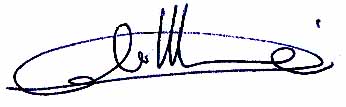 ai sensi dell'art.97 del D.Lgs. 50/2016, le giustificazioni relativamente al prezzo offerto in base ai fattori di costo di seguito indicati:  in nome e per conto dell’impresa come sopra rappresentata, avendone i pieni poteri, con la presente,valore espresso in cifrevalore espresso in lettere_______________ , ____________________________________________________________Importo orario offerto per tutta la durata contrattuale Figure valore espresso in cifre valore espresso in lettereTotale ore annueTOTALE COSTO PROPOSTOcomprensivo di IVAImporto orario offerto per tutta la durata contrattuale Coordinatore€ ……………….(con n. 2 decimali)Iva da applicarsi ai sensi di legge …..............%….................................250…...........................................Importo orario offerto per tutta la durata contrattuale Educatore€ ………………….(con n. 2 decimali)Iva da applicarsi ai sensi di legge …..............%….................................570…..........................................Costo eventi rivolti alla cittadinanza dell’Ambito€ ………………….(con n. 2 decimali)….................................….........................................fattore di costoValore € (cifre)- netto iva% di incidenza su totaleCosti sicurezzaCosti generaliUtile d'impresaAltre spese (con indicazioni della tipologia)Luogo e dataIl Legale Rappresentante(apporre firma digitale)